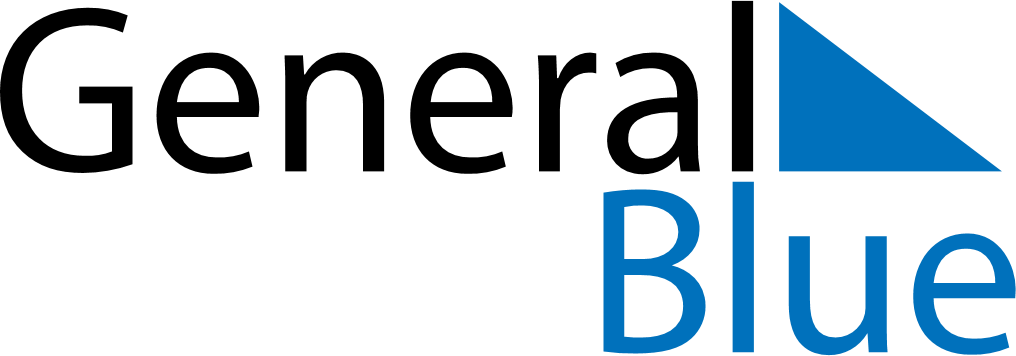 November 2022November 2022November 2022RussiaRussiaSUNMONTUEWEDTHUFRISAT12345Unity Day6789101112131415161718192021222324252627282930